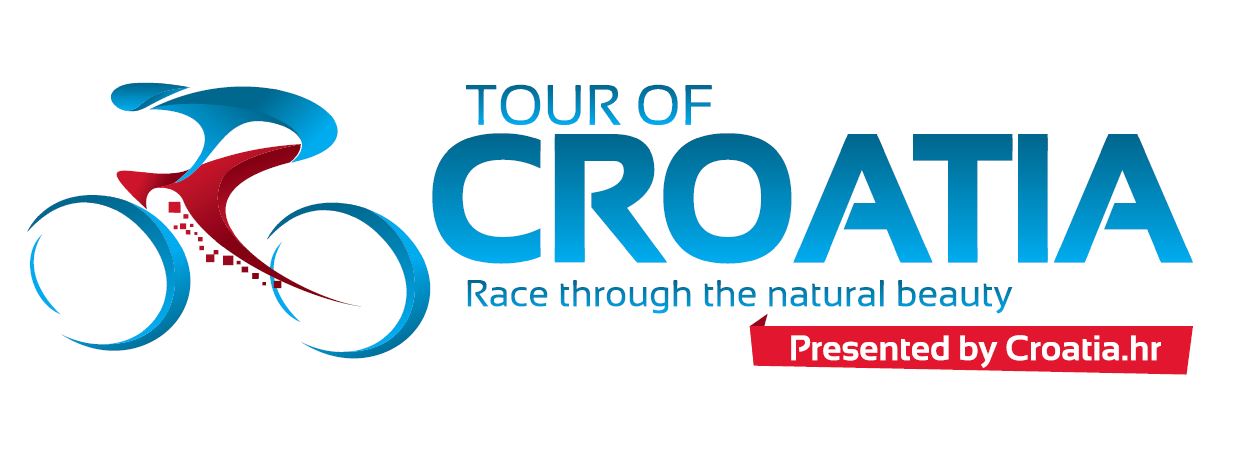 VELIKO NAM JE ZADOVOLJSTVO POZVATI VAS DA SUDJELUJETE NA BICIKLISTIČKOM TJEDNU U TROGIRU.START MEĐUNARODNE BICIKLISTIČKE UTRKE - TOUR OF CROATIA -  U SRIJEDU, 19.04.2017. U 13:40 SATI NA TROGIRSKOJ RIVI.SUDJELUJE 20 EKIPA, PREKO 150 VRHUNSKIH BICIKLISTA IZ CIJELOG SVIJETA.BICIKLISTI ĆE VOZITI OKO STARE GRADSKE JEZGRE, ČIOVSKIM MOSTOM, PREMA OKRUGU, ŽEDNOM, ARBANIJI, NATRAG PREMA TROGIRU.UTRKU ĆE PRENOSITI OKO 180 TELEVIZIJSKIH EKIPA IZ CIJELOG SVIJETA I KAO TAKVA BITI ĆE JEDINSTVENA PROMOCIJA GRADA TROGIRA.TOM PRIGODOM UPRILIČIT ĆEMO SNIMAK STOLJETNE FOTOGRAFIJE NA RIVI. …………………………………………………………………………………………………...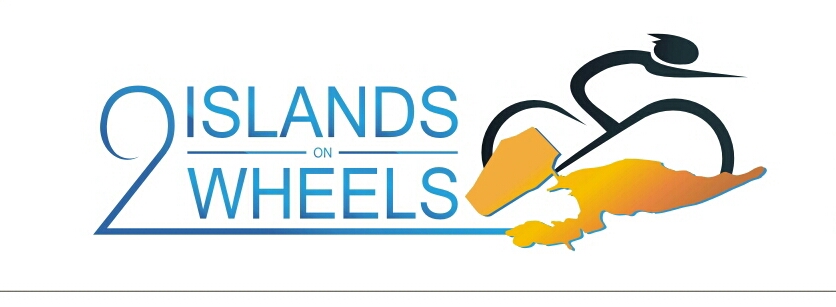 TJEDAN ĆEMO ZAVRŠITI NAŠOM TROGIRSKOM UTRKOM „TWO ISLANDS ON TWO WHEELS“ U NEDJELJU 23.04.2017. SA STARTOM NA TROGIRSKOJ RIVI U 13:00 SATI.ZAVRŠNA FEŠTA SA PODJELOM NAGRADA I BOGATOM LUTRIJOM ODRŽATI ĆE SE U 17:00 SATI NA GLAVNOM GRADSKOM TRGU.S   RADOŠĆU   OČEKUJEMO   VAŠ   DOLAZAK!!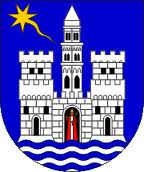 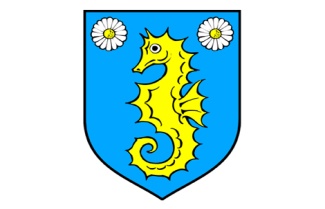 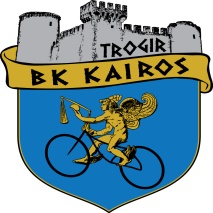 GRAD TROGIR                    OPĆINA OKRUG           BICIKLISTIČKI KLUB KAIROS